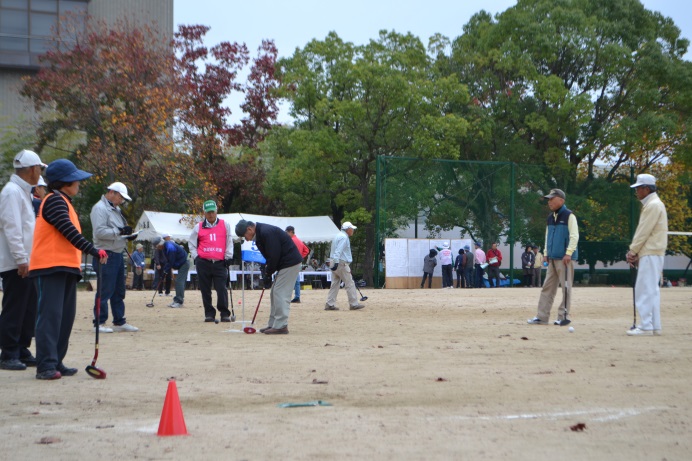 老人クラブでは、高齢者の孤立を防ぎ、健康で生きがいある長寿を実現するために、４つの基本理念　　生きがいづくり　-高齢期の充実-　　　　　　健康づくり　-健康寿命を延ばす-　　仲間づくり　-同世代の連帯と支え合い-　　地域づくり　-社会貢献-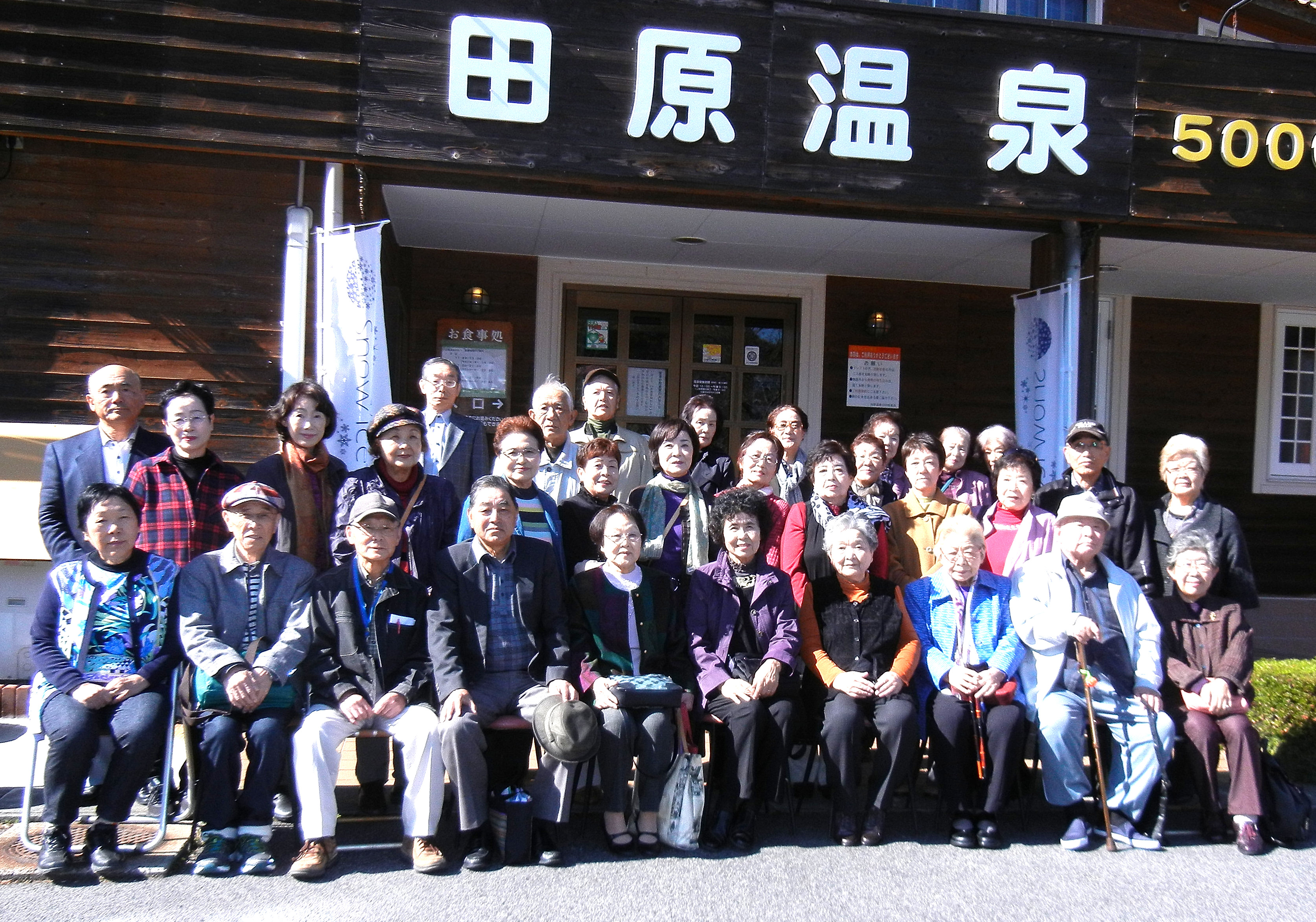 をめざして、グラウンド・ゴルフ、ペタンクなどのスポーツ活動や、手芸、囲碁、将棋、ダンスなどの教室・サークル活動とともに、子どもの登下校時の見守り・地域の清掃などの奉仕活動、ひとり暮らし高齢者の見守りなどの友愛活動・地域支え合い活動に取り組んでいます。※上記に必要事項をご記入のうえ切り取って、お住まいの地域の老人クラブへお申し込みください。―広島市老人クラブ連合会―☎（082）207-3850老人クラブ入会申込書老人クラブ入会申込書老人クラブ入会申込書老人クラブ入会申込書生年月日大正昭和 　　年 　　月 　　日生年月日大正昭和 　　年 　　月 　　日ご住所〒〒〒電　話